Consigne n°1 : parmi l’ensemble des préconisations émises par le GAD de manière générale, merci d’évaluer uniquement celles qui figuraient dans votre convention partenariale « Plan Mercredi » 2020-2023.Veiller à la complémentarité des temps périscolaires du mercredi avec les temps familiaux et scolairesFavoriser l’inclusion et l’accessibilité de tous les enfants souhaitant participer à l’accueil de loisirs, notamment ceux à besoins particuliers           Inscrire les activités périscolaires sur le territoire et en relation avec ses acteurs et les besoins des enfants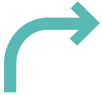     Développer des activités éducatives enrichissantes, variées et de qualité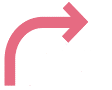 Consigne n°2 : merci d’évaluer, au moyen du tableau ci-dessous, la manière dont vous avez mis en œuvre les axes de développement retenus dans votre dossier « Plan Mercredi »Pour rappel : Dans le cadre de votre conventionnement 2020-2023, vous vous êtes positionnés sur 2 axes minimum.	À : Signature du porteur de la convention 2020-2023 : 			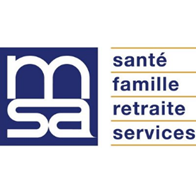 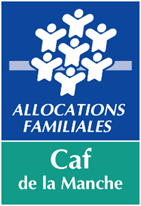 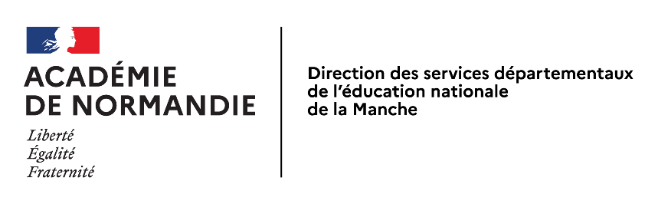 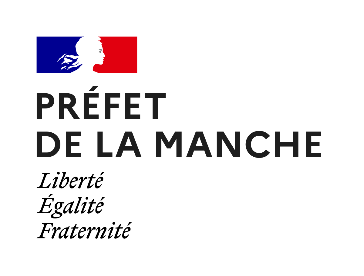 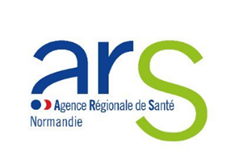 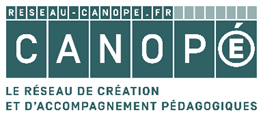 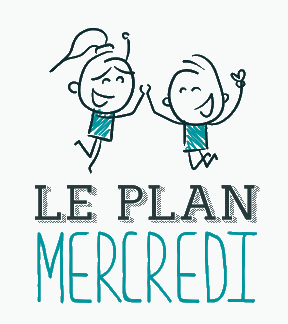                                                                                                                                                                                                                                                                                                       Document 1EVALUATION DU « PLAN MERCREDI » 2020-2023                                                                                                                                                                                                                                                                                                      Document 1EVALUATION DU « PLAN MERCREDI » 2020-2023                                                                                                             PréambuleVous êtes signataire d’une convention « Plan Mercredi » dont l’échéance s’achève au 30 juin 2023. Pour rappel, la charte qualité s‘articule autour de 4 axes : L’article 7 de la convention susnommée prévoit que : « le porteur de la convention « Plan mercredi » s’engage à produire une évaluation écrite portant sur la mise en œuvre du projet « Plan mercredi » qu'il transmettra au plus tard le 21 avril 2023 au SDJES de la DSDEN de la Manche et à l’inspecteur de l’Education nationale de circonscription. »Pour rappel, et conformément aux préconisations du groupe d’appui départemental (GAD), « L’évaluation des activités de l’accueil de loisirs périscolaire, au regard de la charte qualité, ne doit
pas conduire à considérer que l’accueil doit répondre pleinement, au moment de la signature de la
convention, à tous les critères de la charte, mais vise à l’inscrire progressivement et durablement dans ce cadre ».                                                                                                             PréambuleVous êtes signataire d’une convention « Plan Mercredi » dont l’échéance s’achève au 30 juin 2023. Pour rappel, la charte qualité s‘articule autour de 4 axes : L’article 7 de la convention susnommée prévoit que : « le porteur de la convention « Plan mercredi » s’engage à produire une évaluation écrite portant sur la mise en œuvre du projet « Plan mercredi » qu'il transmettra au plus tard le 21 avril 2023 au SDJES de la DSDEN de la Manche et à l’inspecteur de l’Education nationale de circonscription. »Pour rappel, et conformément aux préconisations du groupe d’appui départemental (GAD), « L’évaluation des activités de l’accueil de loisirs périscolaire, au regard de la charte qualité, ne doit
pas conduire à considérer que l’accueil doit répondre pleinement, au moment de la signature de la
convention, à tous les critères de la charte, mais vise à l’inscrire progressivement et durablement dans ce cadre ».L’évaluation du « Plan mercredi » est à transmettreau plus tard le 21 avril 2023 à : Service départemental à la jeunesse, à l’engagement et aux sports Direction des services départementaux de l’éducation nationale12 rue de la chancellerie - BP 44250002 SAINT LO cedexCritères du GAD Non concernéOuiNonA améliorerPrécisions à apporterEchanges entre les porteurs des conventions PEDT et « Plan Mercredi » concernant les des objectifs éducatifs ?Existence d’un comité de pilotage « Plan Mercredi » ?Participation des équipes d’animation au comité de pilotage « Plan Mercredi » ?Participation des représentants des familles au comité de pilotage « Plan Mercredi » ?Participation des enseignants au comité de pilotage « Plan Mercredi » ?Existence d’une dynamique de collaboration avec les familles ?Attendus définis concernant les relations avec les familles dans le « Plan Mercredi » ?Précisions des ambitions de cohérence éducative avec les différents acteurs qui interviennent dans le parcours de vie de l’enfant et du jeune ?Critères du GAD Non concernéOuiNonA améliorerPrécisions à apporterModalités de collaboration avec les familles d’enfants à besoins particuliers précisées dans le projet pédagogique de l’ACM ?Un accueil de loisirs en capacité de créer des partenariats avec les structures qui œuvrent sur le champ du handicap ?Une équipe d’animation qui bénéficie de temps d’échanges et de sensibilisation pour accueillir des mineurs à besoins particuliers ?Un projet éducatif qui prend en compte les spécificités de l’accueil des enfants à besoins particuliers ?Une équipe d’animation soucieuse d’inclure les enfants à besoins particuliers dans les dynamiques de groupe ?Une équipe d’animation qui élabore des règles de fonctionnement formalisées et partagées pour assurer le suivi sanitaire des mineurs, notamment ceux atteints de troubles de la santé ?Un projet éducatif qui prend en compte les ressources des familles pour établir les modalités tarifaires ?Un projet éducatif qui prend en compte les spécificités de l’accueil des enfants atteints de troubles de la santé ?Critères du GADNon concernéOuiNonA améliorerPrécisions à apporterDes partenariats développés avec des acteurs du territoire ?Une plus-value éducative du partenariat appréhendée ?Des temps de vie quotidienne favorisant l’apprentissage de l’autonomie par les mineurs ?Une équipe d’animation en capacité de répondre au besoin d’attention et de relation individualisée du mineur ?Des espaces d’initiative et d’autonomie évoluant en fonction de l’âge des mineurs ?Des mineurs disposant d’espaces spécifiques selon leur âge ?En cas d’accueil de 11-17 ans, des modalités d’accueil adaptées aux pratiques des jeunes ?Un projet éducatif qui oriente l’action de l’équipe d’animation dans la prise en compte des richesses humaines, culturelles, géographiques de l’environnement local ?Un projet éducatif qui prend en compte les besoins des mineurs dans l’organisation de la vie collective ?Un projet éducatif qui prend en compte les besoins des mineurs dans la pratique d’activités ?Un projet éducatif qui prend en compte le besoin de détente des mineurs au cours du mercredi ?Critères du GAD Non concernéOuiNonA améliorerPrécisions à apporterUn organisateur d’ACM qui veille à soutenir la professionnalisation de l’équipe d’animation pédagogique ?Un projet éducatif actualisé ?Un projet pédagogique qui s’attache à donner un rôle actif au mineur ?Un mineur qui participe au processus d’évaluation ?Un processus d’évaluation qui permet de considérer la portée éducative d’un projet conduit auprès des mineurs ?Une équipe d’animation qui construit ses projets lors de temps de préparation ?Une équipe d’animation qui peut anticiper les compétences que l’activité ou le temps de vie quotidienne va développer chez le mineur ?Un projet pédagogique qui précise la place du mineur dans l’expression et la prise en compte de ses choix ?Une équipe d’animation qui organise pour le mineur la possibilité de ne pas participer à l’activité ?Un projet éducatif qui formalise les ambitions éducatives de l’organisateur de l’ACM ?Rappel des souhaits d’engagementActions mises en œuvre Effets observésEvaluation 1. Favoriser la continuité oui non2. Développer la formation oui non3. Réinterroger les projets oui non4. Garantir des temps de préparation et de concertation oui non5. Renforcer les activités et investir les temps de vie quotidienne oui non6. Individualiser l’accueil oui non7.Sécuriser l’accueil oui non8.Amenager l’espace oui non